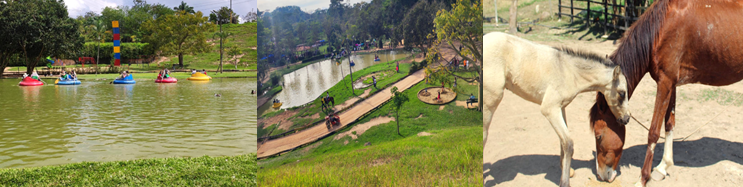 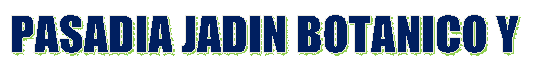 Kusamanes, es el lugar adecuado para que puedas disfrutar un día agradable con toda tu familia. Que increíble todo lo que este lugar tiene reservado para que vivas un fin de semana inolvidable, restaurante con menú variado y una deliciosa gastronomia, juegos para todas las edades, variedad de postres y bebidas calientes, amplias zonas verdes. Ubicados a 100 mts después del peaje vía Lebrija, esta es una muy buena opción para compartir con quien más quieras.EL PLAN INCLUYETransporte (AAA) permanenteGuía turístico durante todo el recorrido y Seguro de viajeEntradaRefrigerioAlmuerzoAsistencia médicaDisfrute de 5 actividades a elegir:NO INCLUYE: Gastos no especificados en el programa**Tarifas sujetas a disponibilidad y cambios sin previo aviso**✓La granja✓Golfito✓    Saltarines✓Escalada✓Transmulenio✓    Cable Vuelo✓Cuatrimoto✓Botes✓   Puentes  Tibetanos✓Karts✓CarrozaINVERSIÓN POR PERSONAINVERSIÓN POR PERSONAINVERSIÓN POR PERSONAINVERSIÓN POR PERSONAINVERSIÓN POR PERSONAINVERSIÓN POR PERSONAADULTO           NIÑO4-10 AÑOS       NIÑO4-10 AÑOS       NIÑO0-3 AÑOS       NIÑO0-3 AÑOS       NIÑO0-3 AÑOS       $ 140.000$ 140.000$ 120.000$ 120.000$ 10.000(Seguro de Viaje)